Социальные выплаты семьям с детьми в 2021 году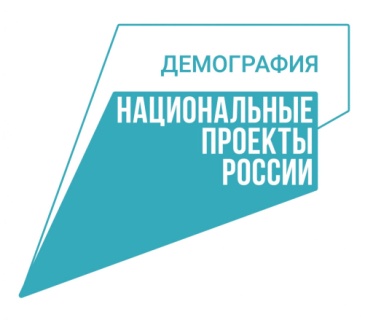 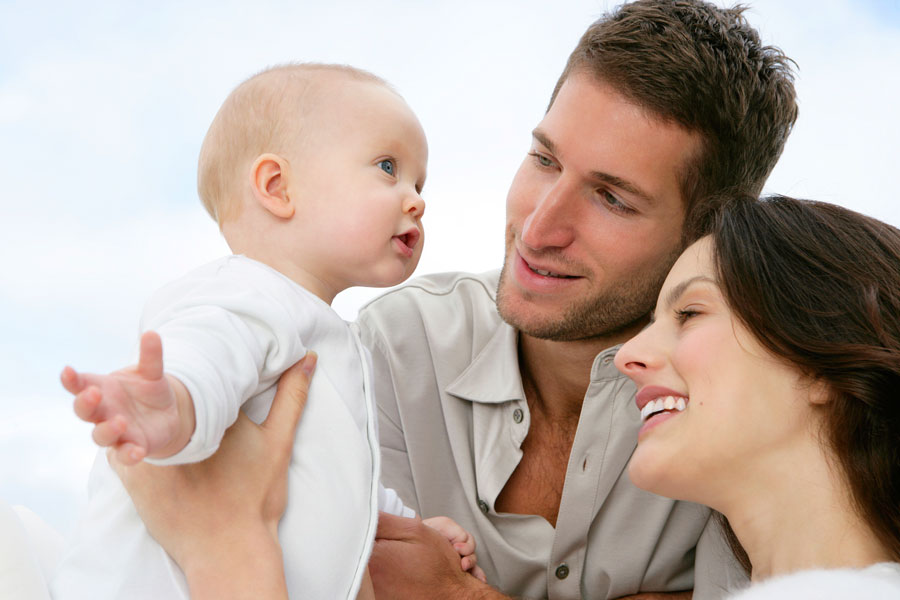 Если возникли вопросыпо предоставлению мер социальной поддержки обращаться в ТО КГКУ «УСЗН» по Иланскому району, ул. Школьная, 23; каб.1-03, 2-08; 2-09; тел. 3-23-05, 3-23-01Пособие на ребенка из малообеспеченной семьи 445-00Пособие одинокой матери623-00Пособие детям из многодетных малообеспеченных семей623-00Пособие на детей из семей, в которых оба родителя - инвалиды, или в неполных семьях с родителем-инвалидом623-00Размер краевого материнского (семейного) капитала153158-00Ежемесячное пособие по уходу за первым ребенком, до достижения им возраста 1,5 лет неработающим гражданам8499-42Ежемесячное пособие по уходу за вторым и последующими детьми, до достижения им возраста 1,5 лет неработающим гражданам8499-42Единовременное пособие при рождении ребенка22663-84Ежемесячная денежная выплата на ребенка в возрасте от 1,5 до 3-х лет, которому не предоставлено место в дошкольном образовательном учреждении (многодетным семьям, одиноким матерям, родителям-студентам4109-00Единовременное пособие при рождении одновременно двух и более детей (на каждого ребенка)72916-00Ежегодное пособие на ребенка школьного возраста многодетной семье и семье, где родители-инвалиды 2374-00Ежемесячная компенсация по приобретению единого социального билета для проезда детей школьного возраста из многодетных семей и семей с родителями-инвалидами 192-00Ежемесячное пособие семьям, имеющих детей, в которых родители-инвалиды2473-00Компенсация на обучение детей-инвалидов на дому 1535-00Единовременное пособие беременной жене военнослужащего, проходящего военную службу по призыву35890-15Ежемесячное пособие на ребенка военнослужащего в возрасте до 3-х лет, проходящего военную службу по призыву15381-92Ежемесячная денежная выплата на ребенка-инвалида, обучающегося по основным программам на дому1481-00Ежемесячное пособие по уходу за первым ребенком, до достижения им возраста 1,5 лет (в связи с ликвидацией организации)40% от заработной платы, из расчета за 2 предшествующих годаЕжемесячная денежная выплата в связи с рождением (усыновлением) первого ребенка (сроком на 1 год) до трех лет12918-00Ежемесячная денежная выплата в связи с рождением (усыновлением) третьего и последующего детей, рожденных 01.01.2020 года (сроком на 1 год) до трех лет12918-00Ежемесячная денежная выплата на ребенка от 3 до 7 лет включительно6459-00